在Facebook (脸书)和 Linkedin (领英)上发布的信息在以下信息中，编辑和（或）选择一条最适合的信息发布给您的社群信息1您是作为临时外籍工人来到加拿大的吗？您的移民身份有没有影响到您早期的工作机会？请分享您的经历，参加我们的移民身份和就业问卷调查。您会收到价值$10的Tim Hortons电子礼物卷！ www.cep.info.yorku.ca信息2您是作为国际学生来到加拿大的吗？您的移民身份有没有影响到您早期的工作机会？请分享您的经历，参加我们的移民身份和就业问卷调查。您会收到价值 $10的Tim Hortons 电子礼物券！ www.cep.info.yorku.ca信息3您是否曾经申请过难民或者人道主义和同情类移民？请分享您的经历，参加我们的移民身份和就业问卷调查，您会收到一张价值$10的Tim Hortons 电子礼物券！ www.cep.info.yorku.ca信息4您是否作为难民来到加拿大？请分享您的经历，参加我们的移民身份和就业问卷调查，您会收到一张价值$10的Tim Hortons 电子礼物券！ www.cep.info.yorku.ca信息5您是否通过旅游或者探亲签证来到加拿大，后来留在这里工作？请分享您的经历，参加我们的移民身份和就业问卷调查，您会收到一张价值$10的Tim Hortons 电子礼物券！ www.cep.info.yorku.ca信息6您是否作为一位在其他国家接受教育的专业人士，通过临时签证来到加拿大？请分享您的经历，参加我们的移民身份和就业问卷调查，您会收到一张价值$10的Tim Hortons 电子礼物券！ www.cep.info.yorku.ca发布到Twitter(推特)的信息在以下信息中，编辑和（或）选择一条最适合的信息发布给您的社群信息1您是作为临时外籍工来到加拿大的吗？请分享您的工作经历，参加我们的移民身份和就业问卷调查，您会收到一张电子礼物券！ www.cep.info.yorku.ca #cdnimm #GTA #TO信息2您是作为国际学生来到加拿大的吗？请分享您的工作经历，参加我们的移民身份和就业问卷调查，您会收到一张电子礼物券！ www.cep.info.yorku.ca #cdnimm #GTA #TO信息3您是否曾经申请过难民或者人道主义和同情类移民？请分享您的工作经历，参加我们的移民身份和就业问卷调查，您会收到一张电子礼物券！ www.cep.info.yorku.ca #cdnimm #GTA #TO信息4您是否作为难民来到加拿大？请分享您的工作经历，参加我们的移民身份和就业问卷调查，您会收到一张电子礼物券！ www.cep.info.yorku.ca #cdnimm #GTA #TO信息5您是否通过旅游或者探亲签证来到加拿大，后来留在这里工作？请分享您的工作经历，参加我们的移民身份和就业问卷调查，您会收到一张电子礼物券！ www.cep.info.yorku.ca #cdnimm #GTA #TO信息6您的移民经历非常宝贵！请分享您的故事，参加我们的移民身份和就业问卷调查，您会收到价值$10的Tim Hortons 电子礼物券！ www.cep.info.yorku.ca #cdnimm #GTA #TOWhatsApp 信息请跟我们分享您的宝贵经验。请参加我们的移民身份和就业问卷调查。通过分享您的经历，您会收到价值$10的Tim Hortons 电子礼物券！ www.cep.info.yorku.ca #cdnimm #GTA #TO微信信息请跟我们分享您的宝贵经验。请参加我们的移民身份和就业问卷调查。通过分享您的经历，您会收到价值$10的Tim Hortons 电子礼物券！ www.cep.info.yorku.ca #cdnimm #GTA #TO在社交媒体上发布信息用的标题图片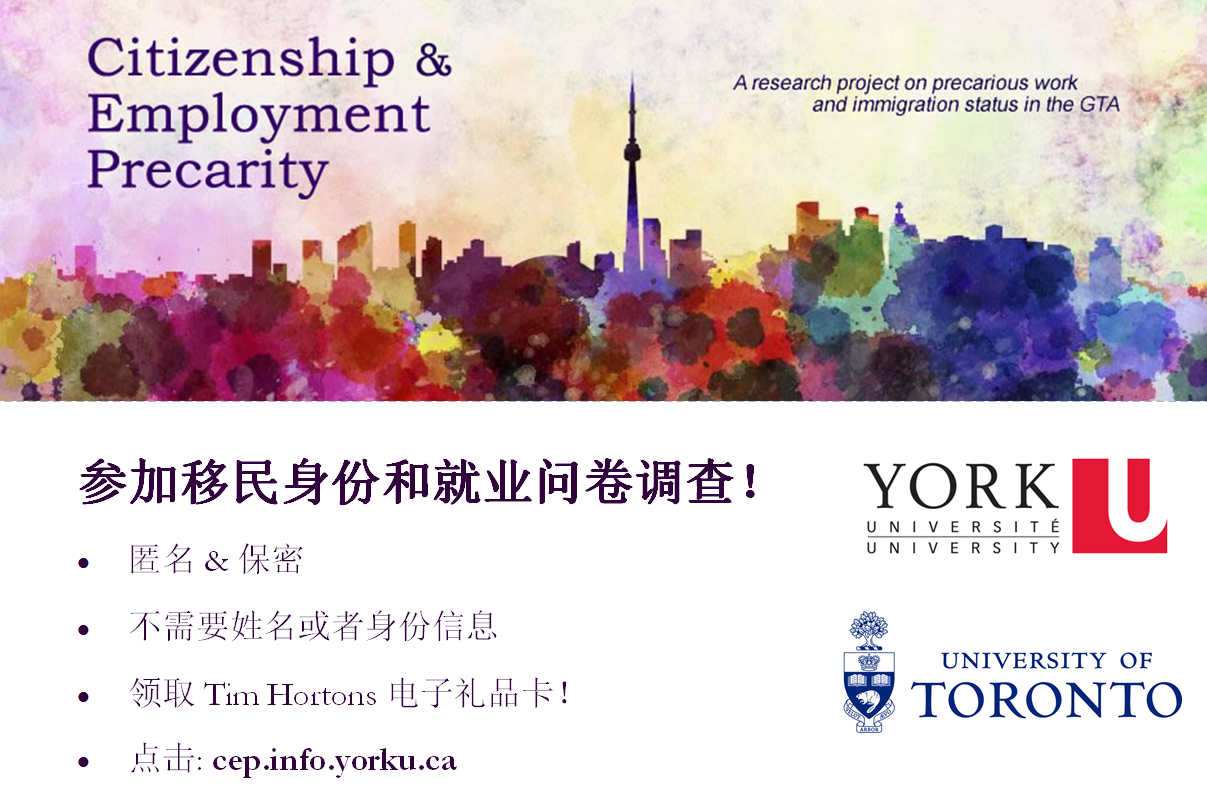 